	PERMANENT COUNCIL OF THE	OEA/Ser.G	ORGANIZATION OF AMERICAN STATES	CP/CSH-2234/23 rev. 3		9 January 2024	COMMITTEE ON HEMISPHERIC SECURITY	Original: EnglishDRAFT AGENDA/SCHEDULESEVENTH MEETING OF NATIONAL AUTHORITIES ON TRAFFICKING IN PERSONS(Agreed upon by the Committee on Hemispheric Security on December 7, 2023/)Monday, February 5, 20249:00 a.m. – 10:00 a.m. 	REGISTRATION OF PARTICIPANTSIn personLogging on to the virtual platform10:00 a.m. – 10:30 a.m. 	INAUGURAL SESSION	Place: Simon Bolivar Room, Main Building, OAS/Welcome remarks by from the OAS Secretary GeneralWelcome remarks by the US OAS Permanent Representative and the US Chair10:30 a.m. – 10:50 a.m. 	ELECTION OF OFFICERS AND ADOPTION OF AGENDA Election of OfficersChairVice ChairAdoption of the agenda and work schedule10:50 a.m. – 12:00 p.m. 	INTRODUCTORY SESSION Report of activities from the ChairActivities report of the Technical Secretariat Report by member states on activities on trafficking in persons since the 6th meeting (2021-2024) [2 minutes per member state]12:00 p.m. – 1:00 p.m. 	THIRD WORK PLAN ON TRAFFICKING IN PERSONS Presentation of the highlights of the Third Regional Work Plan on Trafficking in Persons Report on the findings of the civil society consultation on their contribution to the implementation of the Third Work Plan on Trafficking in PersonsDiscussion by member states on their implementation strategy of the Third Work Plan on Trafficking in Persons for the period of 2024-2026 1:00 p.m. – 2:00 p.m. 	BREAK2:00 p.m. – 3:30 p.m. 	FIRST PLENARY SESSIONTheme 1: The use of technology to recruit and exploit victims and to prevent trafficking in persons Discussion points: Modus operandi of online recruitment and exploitation of victims for both sex trafficking and forced labor)Information and communications technology in furthering investigations of trafficking in persons cases while safeguarding privacy and sensitive victim informationThe use of technology to enhance protections for victims and at-risk populations, including secure mechanisms for making reports and seeking assistance. Member states’ responses to trafficking in persons through the web (technology of information and communications - TICs regulation, prevention of the expansion of criminal networks through the web, online investigations, online monitoring, regulation of industries where sex trafficking is prevalent, such as ‘webcam modeling’ etc.)Moderator: Matthew Hickey, Deputy Director, Office to Monitor and Combat Trafficking in Persons, United States Department of State Speakers:Speaker 1: Expert overview - Radu Cucos, Technology and Trafficking in Human Beings Program Lead, Organization for Security and Co-operation in Europe (OSCE)Speaker 2: Marina Bernardes de Almeida, General-Coordinator on Trafficking in Person, Ministry of Justice, BrazilSpeaker 3: Hilary Axam, National Human Trafficking Coordinator, Department of Justice, United States of AmericaSpeaker 4: Member state representativeDialogue among member states3:30 p.m. – 5:00 p.m. 	SECOND PLENARY SESSIONTheme 2: The impacts of environmental changes on vulnerability to trafficking in personsDiscussion points: How to pro-actively address increased vulnerability to human trafficking in areas affected by environmental changes Member states’ responses and best practices to counter forced labor in areas affected by illicit environmental degradation.Mitigating trafficking risks in industries/sectors supporting the clean energy transition Disproportionate impact of environmental changes on at-risk populations and marginalized communities, and as a possible driver of migration.Member states’ responses on the impacts of environmental changes on the vulnerability to trafficking in persons.  Moderator: Steven Griner, Director, Department of Public Security, OASSpeakers:Speaker 1: Expert overview – Pablo Escribano, Regional Thematic Specialist Migration, Environment and Climate Chang, International Organization for Migration (IOM)Speaker 2: Dayra Campos, Director of the Institutional Office on Trafficking in Persons, Ministry of Security, Panama Speaker 3: Member state representativeSpeaker 4: Member state representativeDialogue among member states]Tuesday, February 6, 202410:00 a.m. – 11:30 a.m. 	THIRD PLENARY SESSIONTheme 3: Money laundering as a vector of human traffickingDiscussion points: Money laundering related to human trafficking.Development of financial investigations to support investigation of human trafficking cases, and financial monitoring as a tool for identifying and dismantling potential trafficking crimes.Seizing assets of traffickers and allocating the proceeds of asset forfeiture to victim protection to assist victims. Finance Against Slavery and Trafficking (FAST)Member states’ interventions on money laundering as a vector for trafficking in personsModerator: John Grajales, Technical Specialist, DTOC Speakers:Speaker 1: Expert overview- Andy Shen, Government and Multilateral Organizations Lead, FASTSpeaker 2: Member state representativeSpeaker 3: Member state representativeSpeaker 4: Member state representativeDialogue among member states11:30 a.m. – 1:00 p.m. 	FOURTH PLENARY SESSIONTheme 4: Links of human trafficking with other modalities of Transnational Organized CrimeDiscussion points: Smuggling of migrants and other crimes against migrants in migration flows (e.g., fraudulent international labor recruitment, assault sexual violence, extortion)Public and private corruption NarcotraffickingMember states’ interventions on the linkages between trafficking in persons and other related transnational organized crime.Moderator: Gastón Schulmeister, Director, DTOC Speakers:Speaker 1: Expert overview: Carlos Perez, Crime Prevention and Criminal Justice Officer, UNODCSpeaker 2: Member state representativeSpeaker 3: Member state representativeSpeaker 4: Member state representativeDialogue among member states1:00 p.m. – 2:00 p.m. 	BREAK2:00 p.m. – 2:30 p.m. 	APPROVAL OF THE UNITED STATES RECOMMENDATIONS AGAINST TRAFFICKING IN PERSONS2:30 p.m. – 3:00 p.m. 	ELECTION OF THE CHAIR OF THE EIGTH MEETING OF NATIONAL AUTHORITIES ON TRAFFICKING IN PERSONS2:30 p.m. – 3:00 p.m. 	CLOSING CEREMONYRemarks by the OAS Secretariat for Multidimensional SecurityRemarks by the Chair 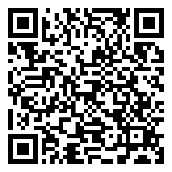 